Name/ Име: ______________		Datum/ Дата:_________________Пресметни основните задачи. Rechne die Kernaufgaben.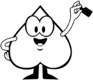 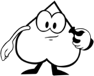 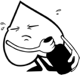   2   Пресметни задачите с квадратни числа.Rechne die Quadratzahlaufgaben.  3  Пресметни с помощта на основните задачи.Rechne mit Hilfe der Kernaufgaben.  4   Пресметни смесените 1•1 задачи.Rechne die gemischten 1•1 Aufgaben.